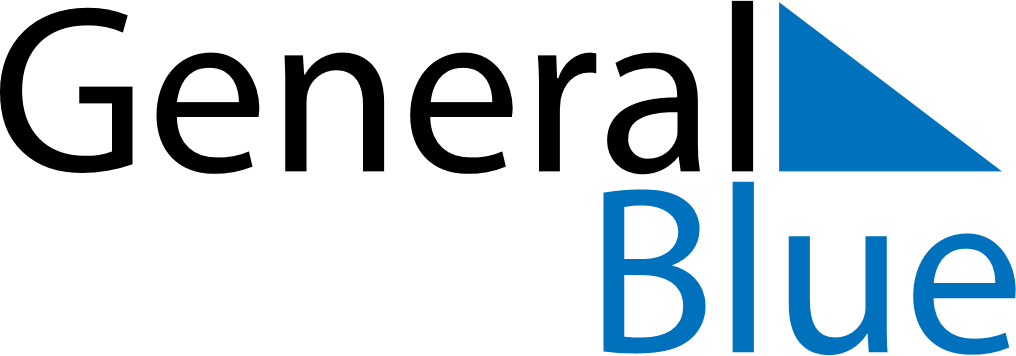 Weekly CalendarJuly 21, 2019 - July 27, 2019Weekly CalendarJuly 21, 2019 - July 27, 2019AMPMSundayJul 21MondayJul 22TuesdayJul 23WednesdayJul 24ThursdayJul 25FridayJul 26SaturdayJul 27